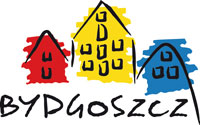 PREZYDENT MIASTA BYDGOSZCZY INFORMUJEOD 1 LIPCA 2020 R. MOŻNA ZŁOŻYĆ ELEKTRONICZNIE WNIOSEK                           O ŚWIADCZENIE „DOBRY START” (300+)300 zł jednorazowego nieopodatkowanego wsparcia przeznaczonego na wyprawkę szkolną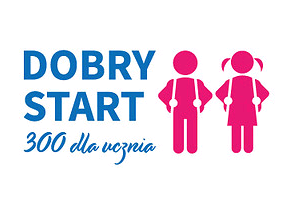 przysługuje na dzieci rozpoczynające rok szkolny 2020/2021 
do ukończenia 20 roku życia lub do 24 roku życia na dzieci niepełnosprawne - wniosek o przyznanie świadczenia na osoby pełnoletnie składa jeden z rodzicówjeśli dziecko, zgodnie z orzeczeniem sądu, jest pod opieką naprzemienną obojga rodziców, kwota przysługującego świadczenia dla każdego z rodziców 
wynosi 150 zł przysługuje raz w roku bez względu na dochód rodzinywnioski można składać w okresie od 1 lipca 2020 r. do 30 listopada 2020 r.od 1 lipca 2020 r. wnioski można składać tylko elektronicznie – przez stronę banku, platformę emp@tia, obywatel.gov.pl, profil zaufany- linki dostępne na następnej stronie od 1 sierpnia 2020 r. wnioski można składać także w formie  papierowej jeśli kompletny wniosek zostanie złożony w okresie od 1 lipca 2020 r. do 31 sierpnia 2020 r., wypłata świadczenia nastąpi do 30 września 2020 r.świadczenie nie przysługuje studentom oraz dzieciom uczęszczającym do przedszkola - w tym dzieciom, które rozpoczynają roczne przygotowanie przedszkolne (zerówkę) w szkole 
lub przedszkolu wniosek składa się w urzędzie gminy lub miasta właściwym ze względu na miejsce zamieszkania osoby ubiegającej się o świadczenie dobry start, a w przypadku ubiegania się o świadczenie dobry start na dziecko umieszczone w pieczy zastępczej albo ubiegania się o świadczenie dobry start przez osobę uczącą się będącą osobą usamodzielnianą w rozumieniu ustawy o wspieraniu rodziny i systemie pieczy zastępczej - w powiatowym centrum pomocy rodzinie właściwym 
ze względu na miejsce odpowiednio zamieszkania osoby ubiegającej się albo siedziby placówki opiekuńczo-wychowawczej albo regionalnej placówki opiekuńczo-terapeutycznejprosimy o podanie we wniosku aktualnego i czytelnego adresu e-mail, gdyż na ten adres będzie wysyłana informacja o przyznaniu świadczenia – przyznanie świadczenia nie wymaga wydania decyzji. Jedynie odmowa przyznania świadczenia oraz rozstrzygnięcie w sprawie nienależnie pobranego świadczenia wymaga wydania decyzji. W przypadku niewskazania adresu poczty elektronicznej, istnieje możliwość odebrania informacji o przyznaniu świadczenia dobry start 
w Urzędzie Miasta Bydgoszczy przy ul. Wojska Polskiego 65zachęcamy do bezgotówkowej formy pobierania świadczenia poprzez wskazanie we wniosku numeru rachunku bankowego, na który ma być przekazane świadczenie (świadczenie Dobry start jest wolne od zajęć komorniczych; niekoniecznie wnioskodawca musi być właścicielem rachunku, można wskazać dowolne konto ze wskazaniem imienia, nazwiska, numeru PESEL właściciela rachunku)prosimy również o podanie numeru telefonu, gdyż znacznie ułatwia to kontakt w sprawieprzykładowy wypełniony wzór wniosku o świadczenie „Dobry start” znajduje się na stronie internetowej Urzędu Miasta Bydgoszczy: https://www.bydgoszcz.pl/swiadczenia/wzory-wypelnionych-wnioskow/rodzice rozwiedzeni lub wychowujący dzieci naprzemiennie zobowiązani są do dołączenia 
do wniosku skanu lub zdjęcia wyroku sądu orzekającego rozwód lub opiekę naprzemiennąWYPŁATY ŚWIADCZEŃ:JAK ZŁOŻYĆ WNIOSKI O ŚWIADCZENIE DOBRY START?Przez Internet już od 1 lipca 2020 r.:bankowość elektroniczna:https://www.gov.pl/web/rodzina/sprawdz-jak-zlozyc-wniosek-o-swiadczenie-dobry-start-on-line-przez-bankowosc-elektroniczna1platforma emp@tia:https://wnioski.mpips.gov.pl/ewnioski/index.eup?contrastVersion=0platforma obywatel.gov.pl:https://www.gov.pl/web/gov/skorzystaj-z-programu-dobry-start2ePUAP (zaloguj się, wybierz: pismo ogólne do urzędu,  wypisz wniosek w formie papierowej,            zeskanuj i załącz):   https://epuap.gov.pl/wps/portal https://epuap.gov.pl/wps/portalhttps://epuap.gov.pl/wps/portalPonadto z uwagi na ogłoszony w Polsce stan epidemii COVID-19 
oraz w związku z zaleceniami służb sanitarno-epidemiologicznych, Urząd Miasta Bydgoszczy Wydział Świadczeń Rodzinnych zachęca  świadczeniobiorców do składania wniosków                          przez Internet. Taka forma jest szybka, prosta i wygodna – nie wymaga wizyty w urzędzie ani oczekiwania w kolejce, a formularze są bardzo łatwe do wypełnienia.Jak założyć profil zaufany bez wychodzenia z domu : https://pz.gov.pl/pz/registerMainPageW formie papierowej od 1 sierpnia 2020 r.:w Wydziale Świadczeń Rodzinnych przy ul. Wojska Polskiego 65w filii Urzędu Miasta w Fordonie przy ul. E. Gierczak 6w kancelarii ogólnej Urzędu Miasta Bydgoszczy przy ul. Jezuickiej 1 – możliwe jest złożenie wniosku, jednak pracownicy nie udzielają żadnych informacji dot. świadczeń Druki wniosków dostępne są:na stronie internetowej Urzędu Miasta Bydgoszczy pod adresem: https://www.bydgoszcz.pl/swiadczenia/wnioski-do-pobrania/ na stronie internetowej Ministerstwa Rodziny, Pracy i Polityki Społecznej pod adresem: https://www.gov.pl/web/rodzina/wzor-wniosku-o-swiadczenie-dobry-startw formie papierowej w Wydziale Świadczeń Rodzinnych przy ul. Wojska Polskiego 65 oraz w filii Urzędu Miasta w Fordonie przy ul. E. Gierczak 6 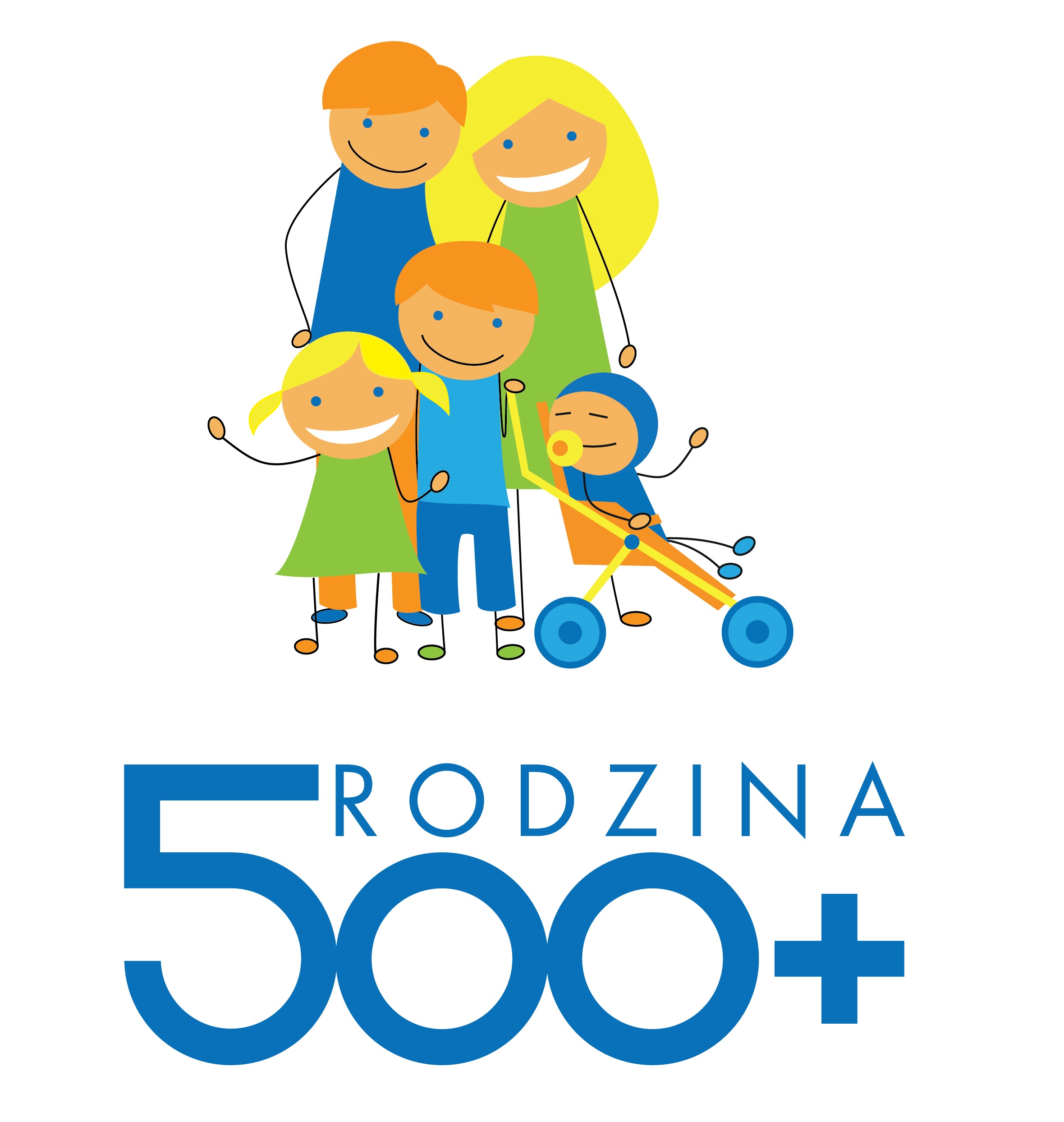 NAJWAŻNIEJSZE INFORMACJE O PROGRAMIE RODZINA 500+rodzic dziecka, na które obecnie pobiera świadczenie 500+                                  i ma ustalone prawo do świadczenia do 31.05.2021 r. będzie mógł złożyć  wniosek na nowy okres w formie elektronicznej od 01.02.2021 r.,                                  a w formie papierowej od 01.04.2021 r.rodzic nowo narodzonego dziecka ma aż 3 miesiące od urodzenia dziecka na złożenie wniosku                  o ustalenie prawa do świadczenia wychowawczego i otrzyma je z wyrównaniem od dnia narodzin dzieckaświadczenie przysługuje na wszystkie dzieci do ukończenia 18. roku życia bez względu                       na dochód rodziny pod warunkiem wspólnego zamieszkiwania z dzieckiem i jego utrzymaniawysokość świadczenia to 500 zł miesięcznie, a jeśli dziecko jest pod opieką naprzemienną obojga rodziców ustaloną orzeczeniem sądu, kwota świadczenia dla każdego z rodziców wynosi 250 zł miesięcznienie jest konieczne posiadanie wyroku zasądzającego alimenty na rzecz dzieci w przypadku samotnego wychowywania dzieckaMiesiąc złożenia wnioskuWypłata świadczenialipiec – sierpień 2020 r.do 30.09.2020 r.wrzesień 2020 r.do 30.11.2020 r.październik 2020 r.do 31.12.2020 r.listopad 2020 r.do 31.01.2021 r.